
ประกาศ  องค์การบริหารส่วนตำบลตรอกนองเรื่อง   สรุปผลการดำเนินการจัดซื้อจัดจ้าง ประจำปีงบประมาณ  พ.ศ. ๒๕60ในรายเดือนพฤษภาคม  ๒๕60…………………………………….. 		เพื่อให้การดำเนินการตามพระราชบัญญัติข้อมูลข่าวสารของทางราชการ  พ.ศ. ๒๕๔๐  เป็นไปด้วยความซื่อสัตย์สุจริต  สามารถตรวจสอบได้  และมุ่งให้เกิดประโยชน์สุขแก่ประชาชน  ประกอบกับเป็นนโยบายสำคัญจะต้องส่งเสริมให้มีการปฏิบัติ   องค์การบริหารส่วนตำบลตรอกนอง  จึงขอประกาศสรุปผลการดำเนินการจัดซื้อจัดจ้าง  ประจำปีงบประมาณ  พ.ศ. ๒๕60 ในรายเดือนพฤษภาคม 2560 ตามนัยรายละเอียดแนบท้ายประกาศ   กรณีมีข้อสงสัยประการใด  ติดต่อสอบถามรายละเอียดได้ที่  กองคลังหรือศูนย์ข้อมูลข่าวสารประจำองค์การบริหารส่วนตำบลตรอกนอง  หมายเลขโทรศัพท์ ๐-๓๙๓๘-๖๑๙๐ ต่อ ๑๒ 		จึงประกาศให้ทราบโดยทั่วกัน  		 	ประกาศ  ณ  วันที่ 1 เดือนมิถุนายน  พ.ศ. ๒๕60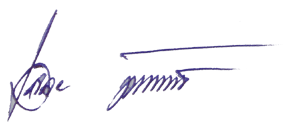  	                                                   (นายเฉลย     สัมเภาพันธ์)                       นายกองค์การบริหารส่วนตำบลตรอกนอง